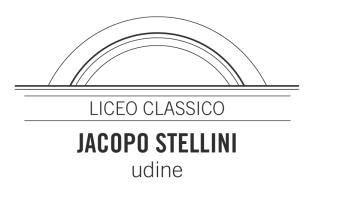 LICEO GINNASIO “JACOPO STELLINI” Piazza I Maggio, 26  -  33100  Udine - telefono 0432504577  -  Codice fiscale 80023240304 e-mail: udpc010005@istruzione.it   -  Sito web:  www.stelliniudine.edu.it  -  PEC:  udpc010005@pec.istruzione.it ORGANIZZAZIONE DEI CONTENUTI  DELLA PROGRAMMAZIONE DEL CONSIGLIO DI CLASSE Classe: 4^  Sezione: D – Indirizzo  “Archimede” Coordinatrice prof.ssa Elisabetta Gini Verbalizzante prof.ssa Antonietta Paparo Tutor PCTO prof.ssa Silvana FotiMATERIE E DOCENTI DEL CONSIGLIO DI CLASSE RAPPRESENTANTI DEI GENITORI Gregoratti Luca Provenzano FrancescaRAPPRESENTANTI DEGLI STUDENTI Biasizzo EleonoraThemel IreneCOMPOSIZIONE DELLA CLASSE n. totale allievi: 21n. maschi: 3 	 n. femmine: 18 	 n. studenti che frequentano per la seconda volta: 0 n. studenti con ripetenze nel curricolo scolastico precedente: 0 n. studenti provenienti da altre scuole: 0 § 1. 	Situazione in ingresso  La classe, composta da diciotto studentesse e tre studenti, appare decisamente trasformata rispetto allo scorso anno, perché le persone più in difficoltà si sono trasferite in altre sezioni dell’Istituto o in altre scuole, una sta frequentando nuovamente la classe terza; nel suo complesso la classe rivela interesse per gli argomenti proposti durante le lezioni, partecipazione nel lavoro in classe e impegno nello svolgimento dei compiti assegnati. A volte il coinvolgimento attivo degli studenti deve essere sollecitato dagli insegnanti, ma in genere si rileva un buon livello di comprensione nella trattazione degli argomenti delle varie materie. § 2.	Corso di Educazione civica§ 3.	Esperienze da proporre alla classe, anche ai fini dello sviluppo delle competenze chiave di cittadinanzaAl fine di favorire lo sviluppo delle competenze sociali il CdC:educa gli allievi a un atteggiamento positivo e responsabile verso sé stessi, gli altri e l’ambiente circostante;mira al miglioramento sociale del contesto scolastico ed esterno, inducendo gli allievi alla riflessione su comportamenti e atteggiamenti opportuni o meno opportuni.Il CdC propone inoltre le seguenti attività per il corrente anno scolastico:Progetto “ Martina” (v. Educazione civica), “Parliamo con i giovani dei tumori - Lezioni contro il silenzio” con il dottore Stefano Camurri Piloni, Presidente del Comitato scientifico del “Progetto Martina” (Comunicazione interna n. 107).Attività opzionali: squadra di Matematica, Olimpiadi della Matematica, Olimpiadi di Italiano, Concorsi di scrittura, Certamina, tornei sportivi d’Istituto e campionati studenteschi.Partecipazione a spettacoli teatrali e/o cinematografici di riconosciuto valore didattico-educativo, segnalati in corso d’anno.Uscita didattica a Firenze, Pisa e Siena in primavera, sempre che la situazione epidemiologica lo consenta  (prof.sse Gini e Passerelli).Il CdC si riserva di integrare la programmazione qualora nel corso dell’anno dovessero presentarsi occasioni ritenute di interesse per la classe.§ 4.	Strategie didattiche I docenti prevedono di utilizzare diverse strategie didattiche in base ai singoli argomenti trattati, alle esigenze di apprendimento espresse dalla classe, ai feed-back da essa offerti, per favorire il raggiungimento delle competenze previste. I momenti di esercitazione laboratoriale saranno utilizzati, in modo particolare, in fasi di recupero di lacune e nelle attività di traduzione dalle lingue classiche. Si prevede l’uso della comunicazione anche via mail o WhatsApp e l’utilizzo delle risorse multimediali disponibili (proiezioni filmiche, uso del proiettore e della lavagna interattiva Smart Board, aula virtuale, etc..). Le piattaforme MEET e IMPAROONLINE consentono di svolgere attività sincrona o asincrona nelle ore destinate alla DDI e di integrare il lavoro svolto in presenza ed eventualmente supplire, per quanto è tecnicamente consentito, al lavoro in classe nel caso di confinamento o quarantena. In sintesi si indicano le seguenti strategie didattiche:lezioni frontaliesercitazioniattività di laboratoriolavori di gruppoe-learningutilizzo display o videoproiettoretecnologia digitale e multimediale DDI asincrona§ 5.	Modalità e tempi delle prove disciplinari In linea con quanto stabilito a livello d’Istituto, il CdC programma le prove disciplinari in modo tale che:vi sia per ogni disciplina un congruo numero di valutazioni orali e/o scritte;non vi sia più di una verifica scritta in una sola giornata;si eviti un’eccessiva concentrazione delle verifiche nell’arco della settimana.Ciascun docente segnalerà nella sezione “Agenda” del Registro elettronico la data e la tipologia di prova, dopo essersi accertato che, per la data prescelta, non sia già stata calendarizzata un’altra verifica scritta. Gli alunni, tramite i propri rappresentanti, faranno presente al singolo docente e, se necessario, al docente coordinatore eventuali sovrapposizioni o situazioni particolari che meritano attenzione.Per quanto riguarda il numero e la tipologia delle prove si rimanda alle programmazioni dei dipartimenti disciplinari (v. PTOF).§ 6.	Modalità di recupero e potenziamentoIl recupero disciplinare, in conformità con quanto stabilito a livello di Istituto, si realizza attraverso:la correzione individualizzata scritta e/o orale degli elaborati e/o delle performances orali dello studente;la riproposizione, anche in forma semplificata, dei contenuti rispetto ai quali lo studente abbia dimostrato carenze;l’esecuzione in classe e/o a casa da parte dello studente di schede ed esercitazioni appositamente predisposte dall’insegnante relativamente agli argomenti per cui siano state rilevate carenze;la partecipazione ad attività di recupero (sportelli, corsi di recupero) organizzate dall’Istituto.Il potenziamento delle eccellenze è perseguito mediante:la partecipazione ad attività extracurricolari e integrative organizzate a livello di istituto (Coro e orchestra, Giornalino studentesco, squadra di Matematica, partecipazione a tornei sportivi, etc…);le ricerche e gli approfondimenti personali realizzati dagli studenti sotto la guida del docente;la partecipazione a gare e concorsi.§ 7.	Modalità di realizzazione della didattica orientanteUn orientamento efficace si realizza da un lato sviluppando nel discente una capacità di autovalutazione tale da permettergli di scoprire e valorizzare i propri talenti (orientamento formativo), dall’altro lato mettendo a disposizione dell’alunno e della sua famiglia le informazioni necessarie a compiere delle scelte ragionate e consapevoli (orientamento informativo).Il CdC, nelle forme e nei modi che ciascun docente riterrà di volta in volta più efficace, a. per l’orientamento formativo in entrata/in uscita esplicita la differenza che intercorre tra una mera verifica dell’apprendimento e il più complesso processo della valutazione;esplicita in forma orale e/o scritta i criteri di verifica di ciascuna prova e i criteri di valutazione;esprime in forma orale e/o scritta valutazioni chiare e tempestive;stimola la riflessione dello studente sulle cause del proprio successo/insuccesso;ricorre a strategie didattiche diversificate in modo tale da valorizzare i diversi stili cognitivi;stimola la partecipazione alle attività extracurricolari e integrative offerte dall’Istituto;stimola la partecipazione a gare, concorsi e tornei;indirizza lo studente, su richiesta sua e/o della famiglia, allo Sportello d’ascolto attivo a livello d’Istituto;accompagna e supporta, se del caso, lo studente e la sua famiglia nella scelta di percorsi e curricula formativi e/o scolastici diversi da quello frequentato;b. per l’orientamento informativo in entrata/in uscitarealizza le attività di accoglienza previste a livello di Istituto;collabora alle attività di orientamento in entrata organizzate a livello di Istituto;sollecita la consultazione del sito web dell’Istituto per acquisire  informazioni su gare, concorsi, tornei etc.;se del caso, informa studenti e famiglie su percorsi e curricula formativi e/o scolastici diversi da quello frequentato.§ 8.	Modalità di coinvolgimento dei genitori e degli studenti nella programmazione del Consiglio di classeIl coinvolgimento dei genitori e degli studenti nella programmazione del CdC si realizza attraverso:la possibilità di accedere in modo tempestivo, tramite il sito web dell’Istituto e il registro elettronico, a tutte le informazioni che riguardano la vita della scuola;la possibilità di ottenere informazioni e/o discutere di proposte e/o di situazioni particolari non solo nel corso delle riunioni del CdC, ma anche consultando il Coordinatore di classe che, se necessario, se ne farà portavoce presso gli altri componenti del Consiglio;il ricorso a tutti gli strumenti che possono rendere più proficua e tempestiva la comunicazione tra le varie componenti del Consiglio (registro elettronico, colloqui settimanali e generali);la gestione responsabile e matura, da parte degli studenti, delle assemblee di classe;la presentazione della situazione in ingresso della classe e delle linee generali del progetto educativo perseguito dal CdC durante l’assemblea convocata per l’elezione dei rappresentanti dei genitori.§ 9.	Criteri di attribuzione del voto di condotta con riferimento alle competenze civicheIn conformità con quanto stabilito a livello di Istituto, il CdC individua i seguenti criteri sulla base dei quali attribuire il voto di condotta:la frequenza e la puntualità alle lezioni;l’attenzione e la qualità della partecipazione in classe;l’assolvimento da parte dello studente dei propri doveri di studio;l’atteggiamento manifestato all’interno del dialogo educativo;l’eventuale partecipazione ad attività extracurricolari o integrative proposte dalla scuola;il rispetto del Regolamento disciplinare di Istituto;il rispetto nei confronti di tutti gli attori della vita scolastica (dirigente, docenti, personale ATA, compagni di classe, etc.);la sensibilità dimostrata nei confronti delle problematiche e delle esigenze dei compagni;il rispetto dovuto agli ambienti, agli arredi e alle attrezzature scolastiche.Udine, 25 novembre 2021La coordinatrice, Elisabetta GiniMateria Docente Lingua e letteratura italiana prof.ssa Antonietta Paparo Lingua e cultura latina prof.ssa Antonietta Paparo Lingua e cultura greca prof.ssa Elisabetta Gini Lingua e cultura inglese prof.ssa Silvana Foti Filosofiaprof. Michele SchiffStoria  prof. Michele Schiff Storia dell’arteprof.ssa Anna PasserelliMatematica prof.ssa  Cristina SaporiFisicaprof.ssa Cristina SaporiScienze naturali prof.ssa Maria Viotto Diritto ed Economiaprof.ssa Serena Pavone Scienze motorie e sportive prof. Claudio Bardini Religione cattolica prof.ssa Giulia D’Orlando Fasce di livello stabilite sulla base delle valutazioni finali conseguite al termine del biennioNumero di alunni divisi per fasce di livello Alta (dall’8,1 al 10)  alunni 8Intermedia (dal 7 all’8) alunni 12Bassa (dal 6 al 7)alunni 1Classe 4D – Coordinatore di Educazione civica: prof. Michele Schiff Classe 4D – Coordinatore di Educazione civica: prof. Michele Schiff Classe 4D – Coordinatore di Educazione civica: prof. Michele Schiff A. PaparoItalianoI diritti umani nel SettecentoLa riflessione politica da Machiavelli a Guicciardini12NOA. PaparoLatinoCicerone: la dottrina dello stato nel De re publica.La costituzione a Roma; il rapporto fra la cultura e le istituzioni (libertà di espressione, propaganda, censura)12NOE. GiniGrecoDiritti ed educazione del cittadino nella polis ateniese del V secolo a. C12NOS. FotiIngleseGender equality: the 2 Elizabeths3SIA. PasserelliStoria dell'ArteLettera di Raffaello a Leone X. Nascita del concetto di tutela.La tutela oggi.3PARZIALEG. D’OrlandoReligione“Alla mia piccola Sama”- Visione film-documentario sulla storia di una giovane donna siriana che decide di opporsi al regime di Bashar al-Assad, e riflessioni sui diritti umani4NOS. PavoneDiritto ed EconomiaLe istituzioni europee22SIM. SchiffStoria / FilosofiaLavoro dignitoso e crescita economicaGiornata del Ricordo, della Memoria, della Donna46SI (Orale)NOC. SaporiMatematica e FisicaRappresentazione dei dati, parametri significativi, stime numeriche, ordini di grandezza (ad esempio, l’analisi di tabelle di incidenti mortali tratti dalle prove Invalsi o la stima di quanti minuti si riesce a far funzionare la sanità pubblica con i 100 milioni risparmiati con il taglio dei parlamentari, ecc.).3NoM. ViottoScienze naturaliLa relazione tra l’inquinamento atmosferico e il cancro: epidemiologia ambientale.Gli “errori” del nostro sistema immunitario: le reazioni allergiche e le loro relazioni con l’esposizione agli inquinanti ambientali.L’importanza dell’acqua potabile per la salute umana e la sostenibilità ambientale4SIC. BardiniScienze motorie e sportive